Színek és számokKellékek:Öt darab, az ábrán látható mindkét végén nyitott hasáb. Legyen a hasáb egyik nyitott vége a hasáb teteje. Legyen a hasáb másik nyitott vége a hasáb alja. Ezen kívül a nyitott hasábnak van első oldala, van hátsó oldala, van bal oldala, van jobb oldala.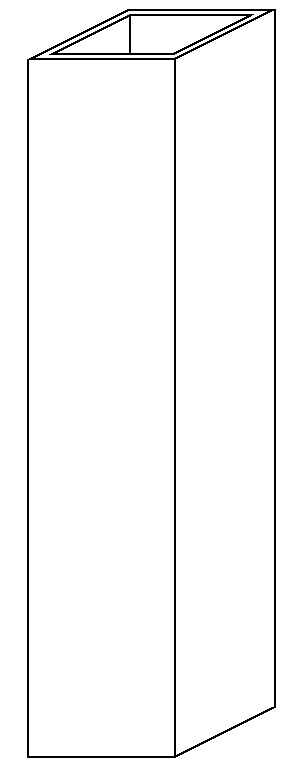 10 darab méretben és mintázatban egyforma dobókocka: 2 darab piros színű, 2 darab sárga színű, 2 darab zöld színű, 2 darab kék színű, 2 darab rózsaszín színű. A dobókockák a nyitott hasáb belsejében könnyen csúsznak. Egy dobókocka legyen úgy megszámozva, hogy:felső oldalán 1-es (1 pötty) van.alsó oldalán 6-os (6 pötty) van.első oldalán 4-es (4 pötty) van.hátsó oldalán 3-as (3 pötty) van.bal oldalán 5-ös (5 pötty) van.jobb oldalán 2-es (2 pötty) van.Észrevehető, hogy a dobókocka szemközti oldalain mindig összesen 7 pötty van.A mindkét végén nyitott hasáb belső keresztmetszete csak éppen, hogy nagyobb egy dobókocka oldallapjánál, így egy dobókocka csak csúszva mozog a nyitott hasáb belsejében, de nem tud benne elfordulni.Szükség van még a kellékek elkészítéséhez a következő ábrákra:Mindegyik ábrán dobókocka-oldalak vannak. Mindegyik ábra felső végén van egy olyan dobókocka-oldal, amelyiken 1-es van (azaz 1 pötty van) és mindegyik ábra felső végén van egy olyan dobókocka-oldal, amelyiken 6-os van (azaz 6 pötty van). Mindegyik ábra közepén van két dobókocka-oldal, amelyek közül az egyiken 2-es vagy 3-as vagy 4-es vagy 5-ös van, a másikon 1-es vagy 6-os van, vagy pedig ugyanaz van, mint az egyik dobókocka-oldalon.Ha egy ábrán a középső két dobókocka-oldal egyikén 5-ös van (a másik dobókocka-oldalon 1-es, 6-os, vagy 5-ös van), azt egy mindkét végén nyitott hasáb bal oldalára kell ragasztani. Ha egy ábrán a középső két dobókocka-oldal egyikén 4-es van (a másik dobókocka-oldalon 1-es, 6-os vagy 4-es van), azt egy mindkét végén nyitott hasáb első oldalára kell ragasztani.Ha egy ábrán a középső két dobókocka-oldal egyikén 2-es van (a másik dobókocka-oldalon 1-es, 6-os vagy 2-es van), azt egy mindkét végén nyitott hasáb jobb oldalára kell ragasztani.Ha egy ábrán a középső két dobókocka-oldal egyikén 3-as van (a másik dobókocka-oldalon 1-es, 6-os vagy 3-as van), azt egy mindkét végén nyitott hasáb hátsó oldalára kell ragasztani.Az ábrákat úgy kell felragasztani a hasábokra, hogylegyen egy olyan hasáb, amelynek mind a négy oldala zöld. legyen egy olyan hasáb, amelynek mind a négy oldala piros. legyen egy olyan hasáb, amelynek mind a négy oldala sárga.legyen egy olyan hasáb, amelynek mind a négy oldala rózsaszín.legyen egy olyan hasáb, amelynek mind a négy oldala kék.Továbbá mindegyik ábrának az a vége, amelyiken az 1-es dobókocka-oldal van, a hasáb tetejénél legyen, és mindegyik ábrának az a vége, amelyiken az 6-os dobókocka-oldal van, a hasáb aljánál legyen.Előadás:A bűvész minden hasábba beletesz egy olyan színű dobókockát, amilyen színűek a hasábra ragasztott ábrák. Ezt megteheti a néző szeme láttára. Arra is kell vigyázni (de ezt nem kell tudni a nézőnek), hogy mindegyik hasábban a dobókocka 1-es oldala a hasáb teteje felé nézzen, a dobókocka 6-os oldala a hasáb alja felé nézzen. Továbbá arra is kell vigyázni (de ezt sem kell tudni a nézőnek), hogy mindegyik hasábban a dobókocka 5-ös, 4-es, 2-es, 3-as oldala arra az oldalra nézzen, amelynek közepén az 5-ös, 4-es, 2-es, 3-as dobókocka-oldal van. Tulajdonképpen ártatlan dekorációknak tűnnek ezek az ábrák, de ezek az ábrák mutatják a bűvésznek a hasábok belsejében a dobókockák elhelyezését, persze ezeken az ábrákon sok az úgymond felesleges információ is.A bűvész megkéri a nézőt, hogy a megmaradt egy darab zöld, egy darab piros, egy darab sárga, egy darab rózsaszín, egy darab kék dobókockákkal dobjon. Miután a néző dobott ezekkel a dobókockákkal, a bűvész kicsúsztatja a hasábokból a kockákat, és a néző meglepődve tapasztalhatja, hogy azonos színű dobókockák azonos számokat mutatnak.Magyarázat:Egyszerűen csak úgy kell kicsúsztatni a dobókockákat a hasábokból, hogy a kicsúsztatott kockák is a megfelelő számot mutassák. Ha úgy kell kicsúsztatatni a dobókockát a hasábból, hogy a dobókocka az 1-es vagy 6-os számot mutassa, akkor a hasábot hirtelen mozdulattal úgy kell függőleges helyzetben közvetlenül az asztalra helyezni, hogy az 1-es vagy a 6-os vége legyen felül, majd lassan fel kell emelni a hasábot, ekkor a kocka az asztalon marad. Ha úgy kell kicsúsztatatni a dobókockát a hasábból, hogy a dobókocka az 5-ös vagy 4-es vagy 2-es vagy 3-as számot mutassa, akkor a hasábot vízszintes helyzetben az asztalra kell helyezni úgy, hogy az az ábra legyen felül, amelynek közepén az 5-ös vagy 4-es vagy 2-es vagy 3-as szám van. Ekkor a hasáb egyik végét kicsit felemelve (úgy hogy a hasáb vízszinteshez közeli helyzetben legyen), majd a hasábot kicsit ütögetve az asztalhoz, a hasábban levő dobókocka úgy csúszik ki a hasábból, hogy éppen a kívánt számot mutassa. Fontos, hogy a bűvész beszélgessen a nézővel, elterelve a néző figyelmét arról, hogy a bűvész hogyan csúsztatja ki a kockákat a hasábokból.zöld 5-öszöld 4-eszöld 2-eszöld 3-as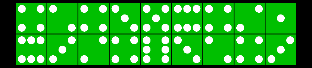 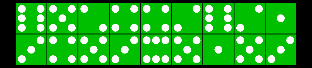 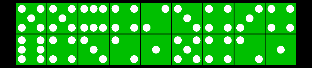 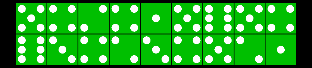 piros 5-öspiros 4-espiros 2-espiros 3-as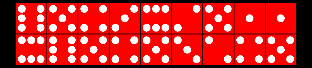 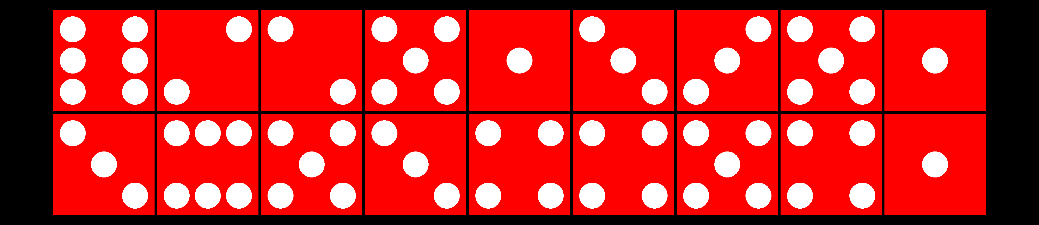 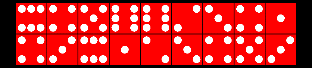 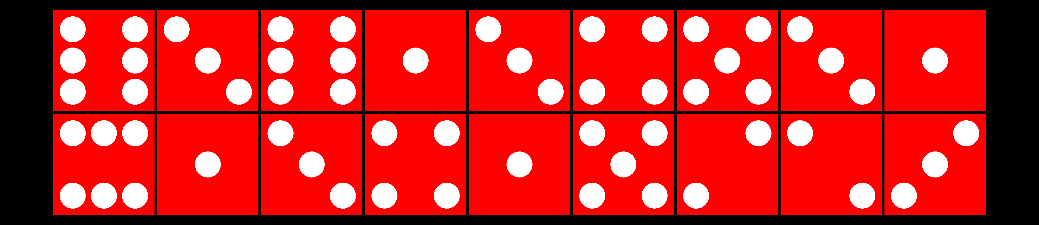 sárga 5-össárga 4-essárga 2-essárga 3-as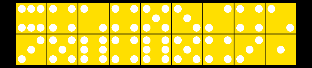 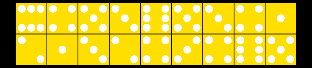 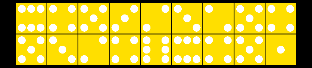 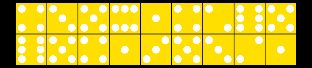 rózsaszín 5-ösrózsaszín 4-esrózsaszín 2-esrózsaszín 3-as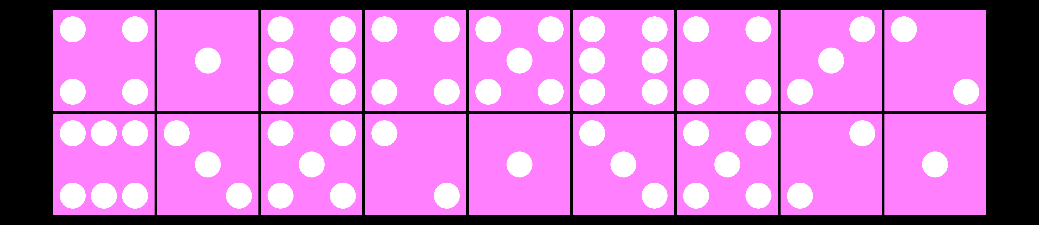 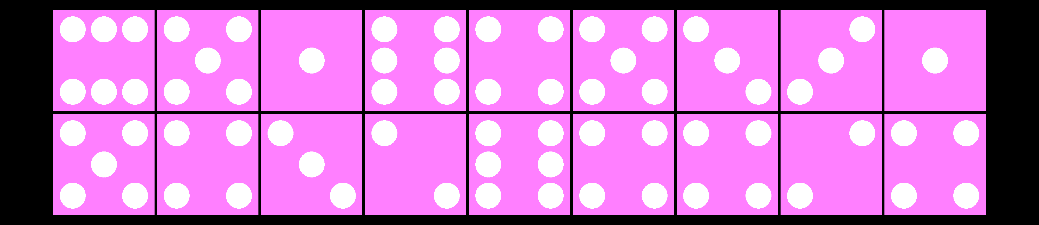 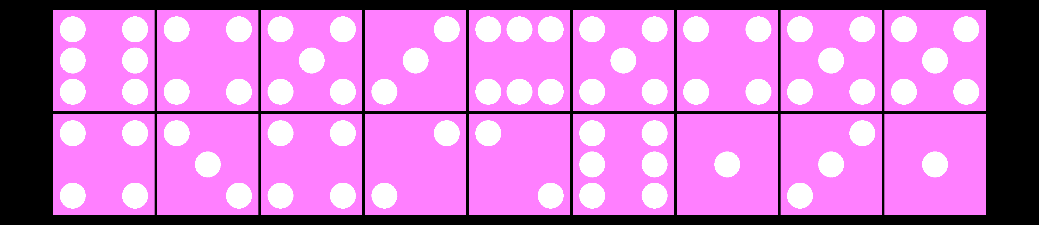 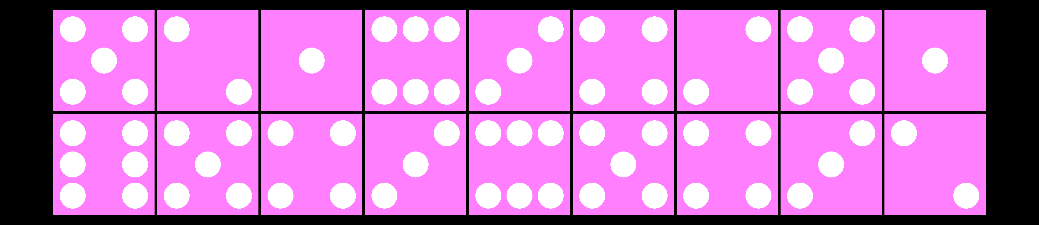 kék 5-öskék 4-eskék 2-eskék 3-as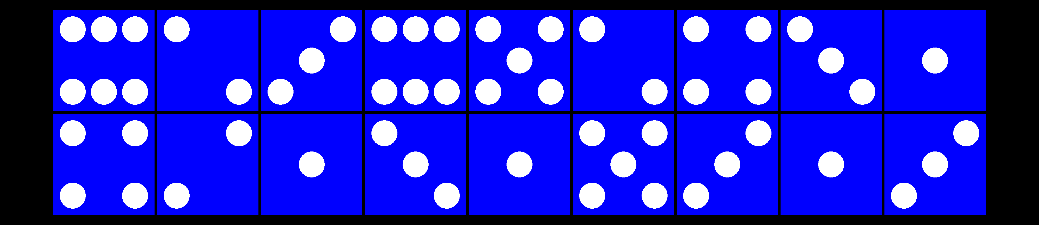 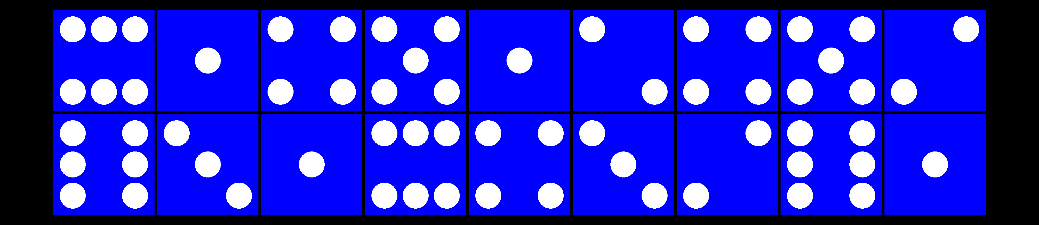 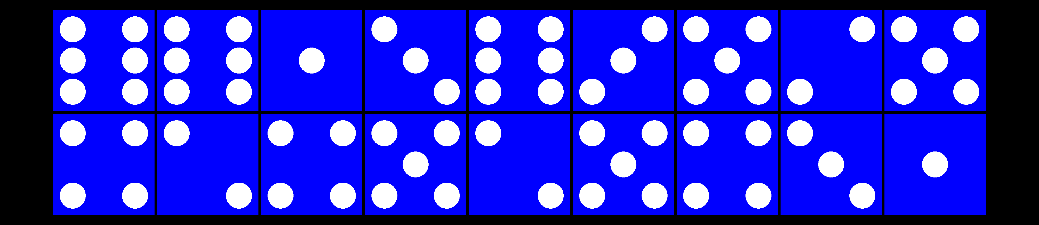 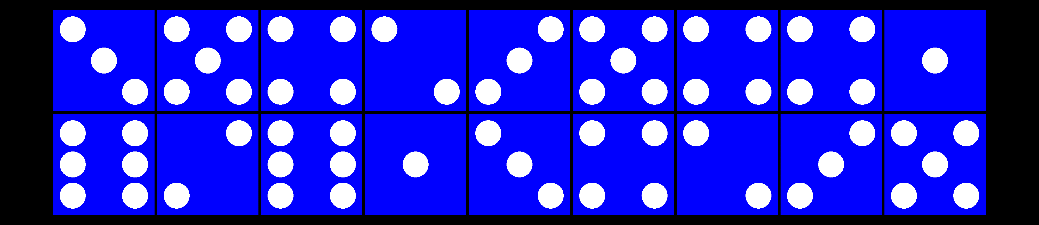 